АДМИНИСТРАЦИЯ  КОЛПАШЕВСКОГО РАЙОНА ТОМСКОЙ ОБЛАСТИПОСТАНОВЛЕНИЕ06.04.2022										           № 432О порядке и сроках расходования средств межбюджетных трансфертов на выплату ежемесячной стипендии Губернатора Томской области молодым учителям муниципальных образовательных организаций Томской области и об утверждении Порядка определения объёма и условия предоставления субсидии из бюджета муниципального образования «Колпашевский район» муниципальным бюджетным образовательным организациям и муниципальным автономным образовательным организациям Колпашевского района на выплату стипендии Губернатора Томской области молодым учителям муниципальных образовательных организаций Томской областиВ соответствии с абзацем 4 части 1 статьи 78.1 Бюджетного кодекса Российской Федерации, постановлением Правительства Российской Федерации от 22.02.2020 №203 «Об общих требованиях к нормативным правовым актам и муниципальным правовым актам, устанавливающим порядок определения объёма и условия предоставления бюджетным и автономным учреждениям субсидий на иные цели», Законом Томской области от 28 декабря 2010 г. № 336-ОЗ «О предоставлении межбюджетных трансфертов», постановлением Губернатора Томской области  от 10 февраля 2012 г. № 13 «Об учреждении ежемесячной стипендии Губернатора Томской области молодым учителям областных государственных и муниципальных образовательных организаций Томской области», решением Думы Колпашевского района от 23.04.2012 № 46 «О порядке расходования денежных средств, выделяемых бюджету муниципального образования «Колпашевский район» из бюджета Томской области» ПОСТАНОВЛЯЮ:1.Установить, что иные межбюджетные трансферты на выплату ежемесячной стипендии Губернатора Томской области молодым учителям муниципальных образовательных организаций Томской области (далее – трансферты), выделяемые бюджету муниципального образования «Колпашевский район» направляются на выплату стипендии молодым учителям муниципальных общеобразовательных организаций Колпашевского района.2.Определить Главным распорядителем средств трансфертов - Управление образования Администрации Колпашевского района.3.Установить, что стипендия молодым учителям муниципальных общеобразовательных организаций Колпашевского района назначается и выплачивается соответствующими муниципальными общеобразовательными организациями Колпашевского района в порядке, установленном постановлением Губернатора Томской области от 10 февраля 2012 г. № 13 «Об учреждении ежемесячной стипендии Губернатора Томской области молодым учителям областных государственных и муниципальных образовательных организаций Томской области».4. Управлению образования Администрации Колпашевского района обеспечить выплату стипендии Губернатора Томской области учителям муниципальных казенных общеобразовательных организаций Колпашевского района путем предоставления бюджетных ассигнований муниципальным казенным общеобразовательным организаций Колпашевского района в соответствии с утвержденной бюджетной сметой.5. Установить срок расходования средств трансферта не позднее 31 декабря года его предоставления.6.Отчеты об использовании трансфертов предоставляются Управлением образования Администрации Колпашевского района в порядке и в сроки, установленные Департаментом общего образования Томской области.7. Утвердить Порядок определения объёма и условия предоставления субсидии из бюджета муниципального образования «Колпашевский район» муниципальным бюджетным образовательным организациям и муниципальным автономным образовательным организациям Колпашевского района на выплату стипендии Губернатора Томской области молодым учителям муниципальных образовательных организаций Томской области согласно приложению к настоящему постановлению.8. Признать утратившим силу:1) постановление Администрации Колпашевского района от 29.01.2013 № 51 «О порядке расходования средств межбюджетных трансфертов на выплату стипендии Губернатора Томской области молодым учителям»;2) постановление Администрации Колпашевского района от 24.01.2014 № 58 «О внесении изменений в постановление Администрации Колпашевского района от 29.01.2013 № 51 «О порядке расходования средств межбюджетных трансфертов на выплату стипендии Губернатора Томской области молодым учителям»;3) постановление Администрации Колпашевского района от 14.10.2016 № 1137 «О внесении изменений в постановление Администрации Колпашевского района от 29.01.2013 № 51 «О порядке расходования средств межбюджетных трансфертов на выплату стипендии Губернатора Томской области молодым учителям» (в редакции постановления Администрации Колпашевского района от 24.01.2014 № 58)»;4) постановление Администрации Колпашевского района от 15.02.2021 № 206 «О внесении изменений в постановление Администрации Колпашевского района от 29.01.2013 № 51 «О порядке расходования средств межбюджетных трансфертов на выплату стипендии Губернатора Томской области молодым учителям»;5) постановление Администрации Колпашевского района от 10.03.2021 № 299 «О внесении изменения в приложение к постановлению Администрации Колпашевского района от 29.01.2013 № 51 «О порядке расходования средств межбюджетных трансфертов на выплату стипендии Губернатора Томской области молодым учителям»;9. Настоящее постановление вступает в силу со дня его подписания.10. Опубликовать настоящее постановление в Ведомостях органов местного самоуправления Колпашевского района и разместить на официальном Интернет-сайте муниципального образования «Колпашевский район».11. Контроль за исполнением настоящего постановления возложить на начальника Управления образования Администрации Колпашевского района Браун С.В.И.о.Главы района 								     А.Б.АгеевС.В.Браун4 22 50Приложение УТВЕРЖДЕНОпостановлением Администрации Колпашевского районаот 06.04.2022 № 432ПОРЯДОКопределения объёма и условия предоставления субсидии из бюджета муниципального образования «Колпашевский район» муниципальным бюджетным образовательным организациям и муниципальным автономным образовательным организациям на выплату стипендии Губернатора Томской области молодым учителям муниципальных образовательных организаций Томской области Общие положения о предоставлении субсидии.1. Настоящий Порядок устанавливает правила определения объёма и условия предоставления субсидии из бюджета муниципального образования «Колпашевский район» муниципальным бюджетным образовательным организациям и муниципальным автономным образовательным организациям на выплату стипендии Губернатора Томской области молодым учителям муниципальных образовательных организаций Томской области (далее - Субсидия).2. Целью предоставления Субсидии является финансовое обеспечение расходов муниципальных бюджетных образовательных организаций, муниципальных автономных образовательных организаций Колпашевского района (далее – образовательные организации) на выплату стипендии Губернатора Томской области молодым учителям муниципальных образовательных организаций Томской области, в рамках государственной программы «Развитие образования в Томской области», утверждённой постановление Администрации Томской области от 27.09.2019 № 342а «Об утверждении государственной программы «Развитие образования в Томской области».3. Лимиты бюджетных обязательств на предоставление Субсидии на соответствующий финансовый год как до получателя бюджетных средств доведены в установленном порядке до Управления образования Администрации Колпашевского района (далее – Управление образования), осуществляющего функции и полномочия учредителя, и главного распорядителя, и получателя средств бюджета муниципального образования «Колпашевский район».Условия и порядок предоставления субсидии.4. В целях получения Субсидии образовательные организации предоставляют в Управление образования следующие документы:пояснительную записку, содержащую обоснование необходимости предоставления бюджетных средств на цель, указанную в пункте 2 настоящего Порядка, включая расчёт–обоснование суммы Субсидии;информацию о количестве педагогических работников, имеющих право на получении стипендии Губернатора Томской области молодым учителям.5. Управление образования в течение 10 рабочих дней с даты получения документов, предусмотренных пунктом 4 настоящего Порядка, рассматривает представленные документы, в рамках чего проверяет сведения, содержащиеся в указанных документах, принимает решение о предоставлении либо об отказе в предоставлении Субсидии. О принятом решении образовательные организации письменно уведомляются Управлением образования в течение 5-ти рабочих дней с даты принятия решения.6. Основаниями для отказа образовательной организации в предоставлении Субсидии являются:1) непредставление (представление не в полном объёме) образовательной организацией документов в соответствии с пунктом 4 настоящего Порядка;2) недостоверность информации, содержащейся в документах, представленных образовательной организацией.7. Размер Субсидии определяется Управлением образования по формулам:Vig = (P1gi*R1g + P2gi*R2g + P3gi*R3g)*kvf*12, 			(1)где:		Vig - объём субсидии для i-ой образовательной организации, расположенной в городской местности, на выплату стипендии Губернатора Томской области молодым учителям;P1gi, P2gi, P3gi - количество получателей стипендии Губернатора Томской области в i-ой образовательной организации, расположенной в городской местности, имеющих стаж работы соответственно до 1 года, от 1 года до 2 лет, от 2 лет до 3 лет;R1g, R2g, R3g - размеры стипендии Губернатора Томской области молодым учителям муниципальных образовательных организаций Томской области, расположенных в городской местности, установленные постановлением Губернатора Томской области от 10 февраля 2012 года № 13 «Об учреждении ежемесячной стипендии Губернатора Томской области молодым учителям областных государственных и муниципальных образовательных организаций Томской области»  в зависимости от стажа работы;kvf - коэффициент отчислений во внебюджетные фонды;12 - количество месяцев.Vis = ( P1si*R1s + P2si*R2s + P3si*R3s)*kvf*12,			(2)где:		Vis - объём субсидии для i-ой образовательной организации, расположенной в сельской местности, на выплату стипендии Губернатора Томской области молодым учителям;P1si, P2si, P3si - количество получателей стипендии Губернатора Томской области в i-ой образовательной организации, расположенной в сельской местности, имеющих стаж работы соответственно до 1 года, от 1 года до 2 лет, от 2 лет до 3 лет;R1s, R2s, R3s - размеры стипендии Губернатора Томской области молодым учителям муниципальных образовательных организаций Томской области, расположенных в сельской местности, установленные постановлением Губернатора Томской области от 10 февраля 2012 года № 13 «Об учреждении ежемесячной стипендии Губернатора Томской области молодым учителям областных государственных и муниципальных образовательных организаций Томской области»;kvf - коэффициент отчислений во внебюджетные фонды;12 - количество месяцев.8. Предоставление Субсидии образовательной организации осуществляется на основании соглашения, заключаемого между Управлением образования и образовательной организацией о предоставлении из бюджета муниципального образования «Колпашевский район» Субсидии образовательной организации (далее – Соглашение), в течение 10 рабочих дней со дня принятия решения о предоставлении Субсидии в письменной форме. Соглашение заключаются в соответствии с формой, установленной Управлением финансов и экономической политики Администрации Колпашевского района. Соглашение должно содержать следующие положения:а) цели предоставления Субсидии;б) размер Субсидии;в) сроки (график) перечисления Субсидии;г) сроки представления отчётности;д) порядок и сроки возврата сумм Субсидии в случае несоблюдения образовательной организацией целей, условий и порядка предоставления Субсидии, определённых Соглашением;е) основания и порядок внесения изменений в Соглашение, в том числе в случае уменьшения Управлению образования как получателю бюджетных средств ранее доведённых лимитов бюджетных обязательств на предоставление Субсидии;ж) основания для досрочного прекращения Соглашения по решению Управления образования в одностороннем порядке, в том числе в связи с:реорганизацией (за исключением реорганизации в форме присоединения) или ликвидацией образовательной организации;нарушением образовательной организацией целей и условий предоставления Субсидии, установленных настоящим правовым актом и (или) Соглашением;з) запрет на расторжение Соглашения образовательной организацией в одностороннем порядке;и) значения результатов предоставления Субсидии и показателей, необходимых для достижения результата предоставления Субсидии;к) план мероприятий по достижению результатов предоставления Субсидии.9. Дополнительное соглашение к Соглашению, предусматривающее внесение изменений в указанное Соглашение или о расторжении Соглашения, заключаются в письменном виде в соответствии с формой, установленной Управлением финансов и экономической политики Администрации Колпашевского района. Условия и порядок заключения между Управлением образования и образовательной организацией дополнительных соглашений к Соглашению указываются в Соглашении.Условиями заключения дополнительного соглашения к Соглашению, предусматривающего внесение изменений в указанное Соглашение являются:уменьшение Управлению образования как получателю бюджетных средств ранее доведенных лимитов на предоставление Субсидии;поступление мотивированного обращения о внесении изменений в Соглашение, в том числе в части изменения размера Субсидии, значений показателя, необходимого для достижения результата предоставления Субсидии;внесение изменений в Порядок, влекущее за собой необходимость изменения условий Соглашения;Условием заключения дополнительного соглашения о расторжении Соглашения является поступление мотивированного обращения, в том числе при отсутствии потребности в средствах Субсидии.Рассмотрение дополнительного соглашения к Соглашению осуществляется стороной Соглашения его получившей, в течение 10 рабочих дней с даты его получения.10. Требования, которым должна соответствовать образовательная организация на 1-е число месяца, предшествующего месяцу, в котором планируется заключение Соглашения либо принятие решения о предоставлении Субсидии, в том числе:а) отсутствие у образовательной организации неисполненной обязанности по уплате налогов, сборов, страховых взносов, пеней, штрафов, процентов, подлежащих уплате в соответствии с законодательством Российской Федерации о налогах и сборах;б) отсутствие просроченной задолженности по возврату в бюджет муниципального образования «Колпашевский район» субсидий, бюджетных инвестиций, предоставленных, в том числе, в соответствии с иными правовыми актами.10. Перечисление Субсидии образовательным организациям осуществляется ежемесячно в течение финансового года, в соответствии с условиями Соглашения.11. Перечисление Субсидии образовательным организациям осуществляется ежемесячно в течение финансового года, в соответствии с условиями Соглашения.12. Перечисление Субсидии образовательным организациям осуществляется на лицевые счета, открытые в Управлении финансов и экономической политики Администрации Колпашевского района для отражения операций со средствами, предоставленными из бюджета муниципального образования «Колпашевский район» в виде субсидии на иные цели.13. Результат предоставления Субсидии - выплата ежемесячной стипендии Губернатора Томской области молодым учителям образовательной организации.Показатели, необходимые для достижения результата предоставления Субсидии - доля учителей образовательной организации, получивших ежемесячную стипендию Губернатора Томской области молодым учителям в соответствии с постановлением Губернатора Томской области  от 10.02.2012 №13 «Об учреждении ежемесячной стипендии Губернатора Томской области молодым учителям областных государственных и муниципальных образовательных учреждений Томской области», в общей численности учителей образовательной организации такой категории – 100%.Требования к отчётности14. Отчёт об осуществлении расходов, источником финансового обеспечения которых является Субсидия, представляется образовательной организацией в Управление образования в порядке и сроки, установленные Соглашением, по форме согласно приложению № 1 к настоящему Порядку. Отчёт о достижении результатов предоставления Субсидии и иных показателей (при их установлении), представляется образовательной организацией в Управление образования в порядке и сроки, установленные Соглашением, по форме согласно приложению № 2 к настоящему Порядку.Отчетность о реализации плана мероприятий по достижению результатов предоставления Субсидии представляется образовательной организацией в Управление образования в порядке и сроки, установленные Соглашением, по форме согласно приложению № 3 к настоящему Порядку. Управление образования вправе устанавливать в Соглашении дополнительные формы вышеуказанной отчетности и сроки их предоставления.Порядок осуществления контроля за соблюдением целей, условий и порядка предоставления Субсидии и ответственность за их несоблюдение15. Решение о наличии потребности в направлении не использованных в текущем финансовом году остатков средств Субсидии на достижение целей, установленных при предоставлении Субсидии, принимается Управлением образования в форме приказа в течение 10 дней со дня предоставления образовательной организации ходатайства о наличии у образовательной организации неисполненных обязательств, источником финансового обеспечения которых являются не использованные на 1 января текущего финансового года остатки субсидий, а также документов (копий документов), подтверждающих наличие и объём указанных обязательств у образовательной организации.16. Решение об использовании в текущем финансовом году поступлений от возврата ранее произведённых образовательными организациями выплат, источником финансового обеспечения которых являются Субсидии, для достижения целей, установленных при предоставлении Субсидии, принимается Управлением образования в форме приказа в течение 10 дней с даты предоставления образовательной организацией ходатайства с информацией о наличии у образовательной организации неисполненных обязательств, источником финансового обеспечения которых являются средства от возврата ранее произведённых образовательной организацией выплат, а также документов (копий документов), подтверждающих наличие и объём указанных обязательств учреждения.17. Управление образование и уполномоченный орган муниципального финансового контроля осуществляют обязательную проверку соблюдения целей и условий предоставления Субсидии, предоставляемой в соответствии с настоящим Порядком, в пределах имеющихся полномочий и в порядке, установленном законодательством Российской Федерации и муниципальными правовыми актами. Ответственность за нецелевое использование Субсидии устанавливается в соответствии с законодательством.18. В случае установления по результатам проверок, проведённых Управлением образования и (или) уполномоченным органом муниципального финансового контроля, фактов несоблюдения образовательными организациями целей и условий предоставления Субсидии, установленных настоящим Порядком и Соглашением, средства подлежат возврату в бюджет муниципального образования «Колпашевский район» в объёме Субсидии, использованном с допущением нарушения:а) на основании требования Управления образования - не позднее 20 рабочих дней со дня получения соответствующего требования образовательными организациями;б) на основании представления и (или) предписания уполномоченного органа муниципального финансового контроля - в сроки, установленные в соответствии с бюджетным законодательством Российской Федерации.19. В случае недостижения результата предоставления Субсидии, установленного в пункте 13 настоящего Порядка, средства в объёме, пропорциональном величине недостижения значений результата предоставления Субсидии, подлежат возврату в бюджет муниципального образования «Колпашевский район» на основании требований Управления образования в течение тридцати календарных дней со дня получения такого требования.Приложение № 1 к Порядку определения объёма и условия предоставления субсидии из бюджета муниципального образования «Колпашевский район» муниципальным бюджетным образовательным организациям и муниципальным автономным образовательным организациям на выплату стипендии Губернатора Томской области молодым учителям муниципальных образовательных организаций Томской области	ФормаОТЧЁТоб осуществлении расходов, источником финансового обеспечения которых является Субсидия____________________________________________________________________________________________________Наименование муниципальной бюджетной (автономной) образовательной организации Колпашевского района по состоянию на ___ _______________ 20___ годКопии документов, подтверждающих кассовый расход, прилагаются на ____ листах, в том числе:	Руководитель           _______________  (_______________)                                   (подпись)             (расшифровка подписи)Главный бухгалтер _______________    (______________)                                    (подпись)         (расшифровка подписи)______ ______________ 20____г.		Приложение № 2 к Порядку определения объёма и условия предоставления субсидии из бюджета муниципального образования «Колпашевский район» муниципальным бюджетным образовательным организациям и муниципальным автономным образовательным организациям на выплату стипендии Губернатора Томской области молодым учителям муниципальных образовательных организаций Томской областиФормаОтчёто достижении результатов предоставления Субсидии и иных показателей по состоянию на 20___ годРуководитель       __________  _____________________________                                (подпись)          (расшифровка подписи)Исполнитель         __________  _____________________________                                (подпись)          (расшифровка подписи)______________ 20__ г.                                                                                                                                                 Приложение № 3 к Порядку определения объёма и условия предоставления субсидии из бюджета муниципального образования «Колпашевский район» муниципальным бюджетным образовательным организациям и муниципальным автономным образовательным организациям на выплату стипендии Губернатора Томской области молодым учителям муниципальных образовательных организаций Томской областиОтчётность о реализации плана мероприятий по достижению результатов предоставления Субсидии на 20____ годРуководитель       __________  _____________________________                                (подпись)          (расшифровка подписи)Исполнитель         __________  _____________________________                                (подпись)          (расшифровка подписи)__________ 20__ г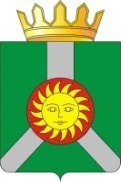 № п/пНаправление расходования средствПлановый объём субсидиина текущий годДоведено субсидии за отчётный периоднарастающим итогомФактическое начисление расходов в образователь-ной организации нарастающим итогомКассовый расход в образовательной организации нарастающим итогомОстаток средств субсидии на лицевом счете образовательной организации (гр.4-гр.6)1234567Всего Всего КодыДатаНаименование получателя субсидиипо ОКПОНаименование получателя субсидииГлава по БКНаименование главного  распорядителя бюджетных средствпо ОКТМОНаименование субсидииГлава по БКПериодичность:годоваяпо БКНаименование мероприятияКод строкиНаименование показателя, необходимого для достижения результатаЕдиница измеренияЗначение показателя результативностиЗначение показателя результативностиЗначение показателя результативностиПричина отклоненияПричина отклоненияНаименование мероприятияКод строкиНаименование показателя, необходимого для достижения результатаЕдиница измеренияплановоефактическое12345677КодыДатаНаименование получателя субсидиипо ОКПОНаименование получателя субсидииГлава по БКНаименование главного  распорядителя бюджетных средствпо ОКТМОНаименование субсидииГлава по БКПериодичность:годоваяпо БКНаименование результата предоставления субсидии, мероприятияЗначение результата предоставления субсидии, мероприятияЗначение результата предоставления субсидии, мероприятияПлановый срок достижения результата предоставления субсидии, мероприятия на текущий финансовый годПлановый срок достижения результата предоставления субсидии, мероприятия на текущий финансовый годПояснениеНаименование результата предоставления субсидии, мероприятияплановоефактическоеплановоефактическоеПояснение123456Результат предоставления субсидии 1:Мероприятие 1.1:…Результат предоставления субсидии 2:Мероприятие 2.1:…